UNIVERSIDAD DE JAÉN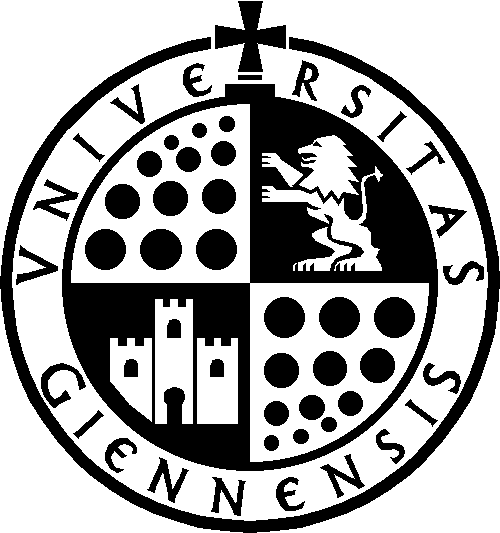 SECCIÓN DE ESTUDIOS DE POSTGRADOSOLICITUD DE PREINSCRIPCIÓN ENSEÑANZAS PROPIAS (FORMACIÓN PERMANENTE)DATOS PERSONALES:APELLIDOS: 	NOMBRE:	D.N.I./N.I.F.:	SEXO: Hombre	/ MujerFECHA DE NACIMIENTO:	LUGAR DE NACIMIENTO: PROVINCIA:	NACIONALIDAD:DIRECCIÓN PARA COMUNICACIONES:Calle y Nº:	Localidad:	Provincia:C. Postal:	Tlfno.:	Tlfno.:	E-Mail:DATOS ACADEMICOS:¿Estudiante de la UJA?: SÍ	/ NO	.Titulación matriculado/a:	Curso matriculado/a: Titulación que posee:Otros estudios:DATOS PROFESIONALES:Profesión:	Empresa:Dirección de la Empresa:	Tlfno.:ACTIVIDAD SOLICITADA:Título de la Actividad: Código Actividad:Documentación que aporta (marcar según proceda): Fotocopia y original para su cotejo del DNI o PasaporteFotocopia y original para su cotejo del resguardo de matrícula y justificante del pagoFotocopia y original para su cotejo del título universitario o resguardo de haber abonado las tasas Fotocopia y original para su cotejo de la certificación académica personalFotocopia hoja informativa académica (para alumnos de la Universidad de Jaén) Currículum vitaeSituación laboral (tarjeta de desempleo, contrato laboral, nómina)Otros:  	Jaén,    de 	de 20_	Jaén,    de 	de 20_ Por la Administración,			El/la interesado/a,Fdo.: 	